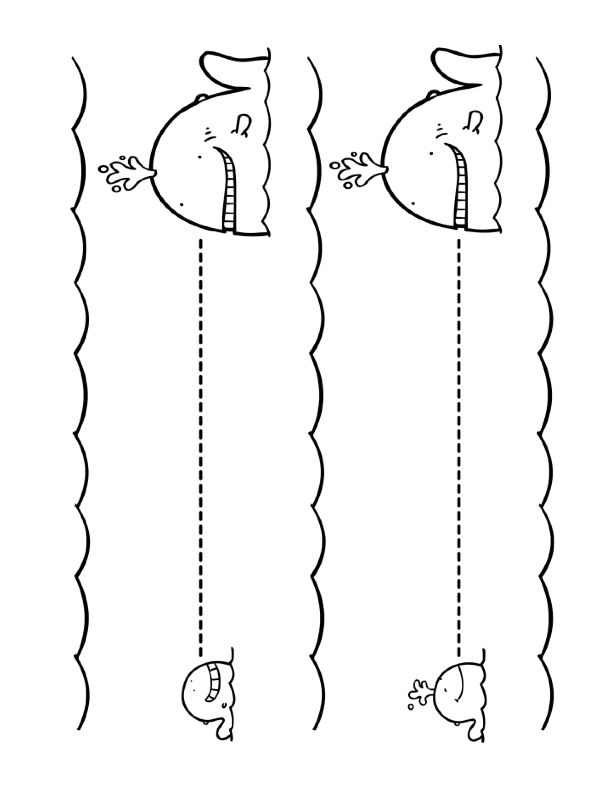 Cuáles de  las  siguientes tipos  de  líneas  hay  en la imagen y  encierre  con circulo  la  respuesta  correcta a): hay líneas onduladas y puntosb): son líneas retas y abiertac): son líneas cursivasd): ninguna  de  las  anterioresCuantos  tipos  de  líneas  hay  en la imagen: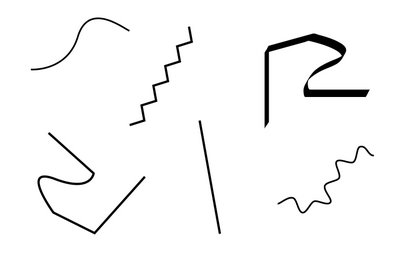 a): 3b): 4c):1d):5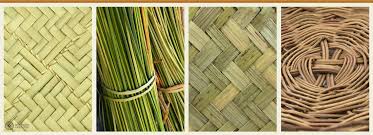 De acuerdo   a la imagen   este  tipo  de tejido   es:a): tejido  en chaquirab): tejido en parumac) tejido  de cestería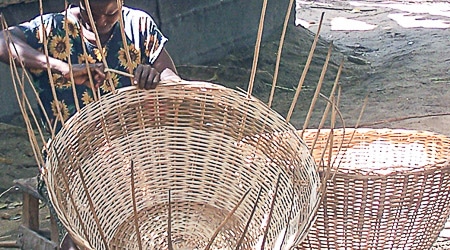 d): ninguna de  las  anterioresProyecto:  arte y lúdicasede: Darío  Londoño  CardonaGrupo: Brújula  eberaFecha:Periodo: 3Nombre :